Wednesday 16th October, 2019Dear Parent/Carer,Re: KS4 ‘A Christmas Carol’ Theatre Performance, The Old Vic, LondonThe English Department is taking a group of Year 10 and 11 pupils to see a live performance of Dickens’ ‘A Christmas Carol’, at The Old Vic Theatre in London on Thursday 19th December, 2019. We study ‘A Christmas Carol’ throughout KS4 as it is an important and essential part of the English Literature GCSE. We are anticipating that The Old Vic’s ‘A Christmas Carol’ will be a high quality performance and will allow our pupils to gain a deeper understanding of the text. It is also a fantastic opportunity for our pupils to experience the excitement and atmosphere of a live theatre performance in London. We have booked tickets for the matinee so the performance will begin at 1pm. To allow enough time for our journey down to London, we would like pupils to meet with staff at school at 5:45am.  Once the performance has finished at approximately 3:30pm, we will then head to Covent Garden to enjoy the Christmas festivities and grab a bite to eat before heading home at 6:30pm. We would like parents or carers to make arrangements to pick their child up at approximately 12:00am. Pupils will not be able to leave until a parent or carer arrives to collect their son or daughter who will then inform their designated teacher that somebody has arrived to take them home. The cost of the trip is £50. This cost covers the ticket and journey to London. Pupils will be expected to bring a packed lunch and some money to buy their tea. More details about the logistics of the day will follow. If the cost is likely to cause you a problem, please do not hesitate to contact me to see if we can assist at swy@olchs.lancs.sch.uk.We would ask, where at all possible, that your payment is made using our online payment system which can be accessed via https://www.scopay.com/olchs-lancs . Please be aware that we only have limited places available on the trip.Please note that this visit is covered by Lancashire County Council public liability insurance but there is no personal accident insurance cover provided for your child.  If you feel that this is necessary, you will need to make separate arrangements.  Please be aware therefore, that we accept no responsibility for any valuables/personal possessions which your child chooses to take on this visit.Please also take note of our dress code for school trips which can also be found on our website.Many thanks for your generous and continued support of events organised by our school.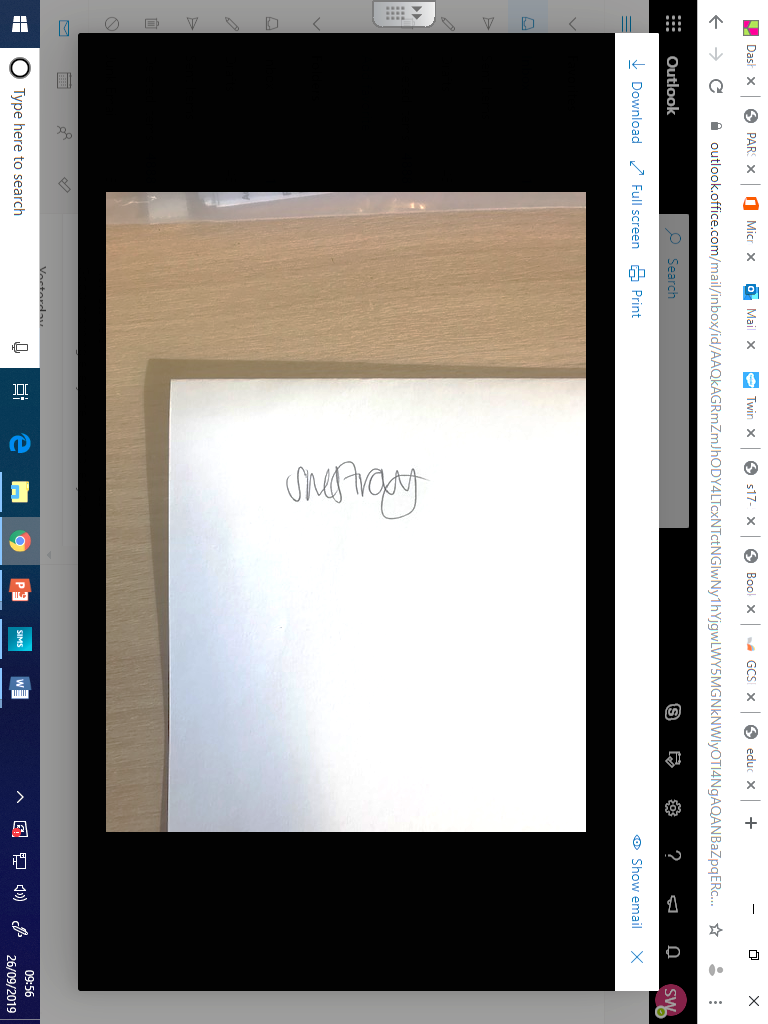 Yours faithfully,Miss S WestrayAssistant Principal Teacher of English